Bohr:Les électrons circulent sur des orbitales d’énergie, lorsqu’ils se déplacent, ils émettent de l’énergie.Nom complet: Niels David Endrick BohrPays: DanemarkTemps: 1885-1962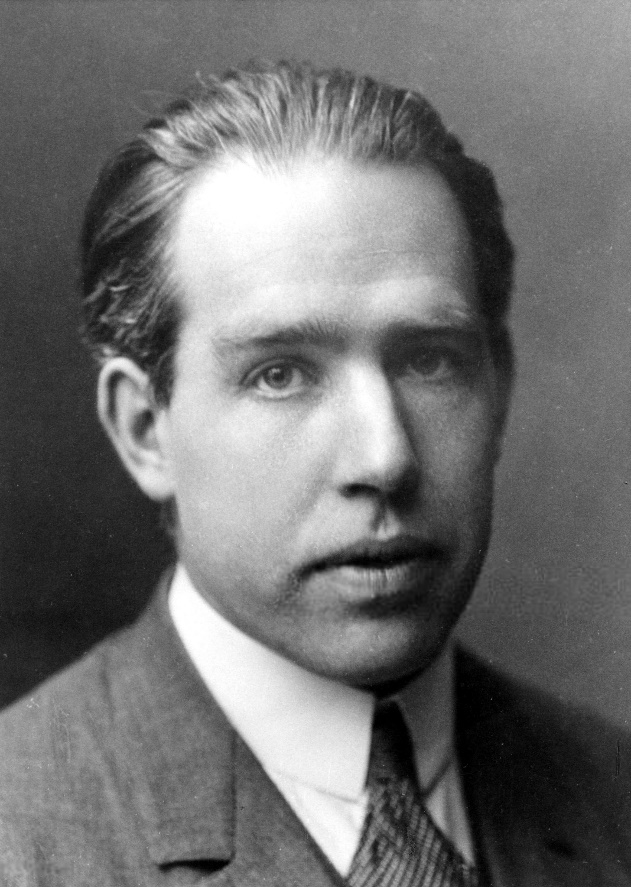 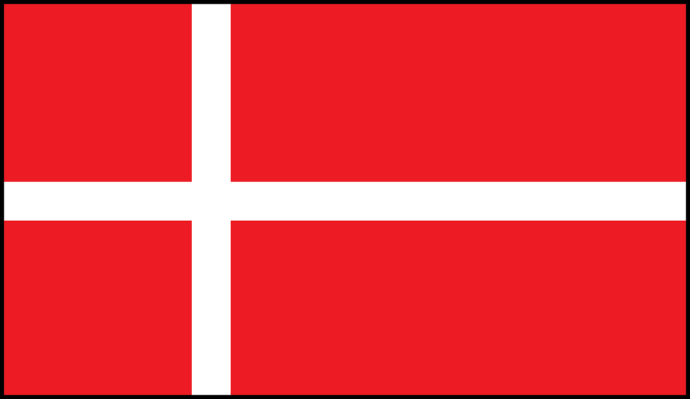 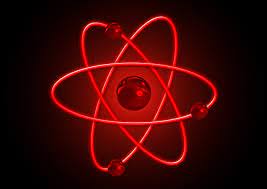 